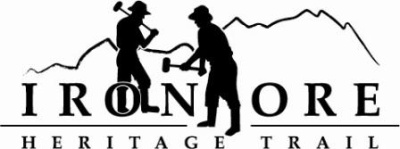 102 W. Washington Suite 232
Marquette, MI 49855
906-235-2923
ironoreheritage@gmail.comIRON ORE HERITAGE RECREATION AUTHORITYBOARD MEETINGWEDNESDAY, FEBRUARY 28, 2018, 4:30 PMCOUNTRY INN AND SUITES AGENDAROLL CALLPUBLIC COMMENT ( Agenda Items – Limit to three minutes) 	
APPROVAL OF CONSENT AGENDA   January Meeting MinutesJanuary FinancialsFebruary Bills to be Paid
APPROVAL OF AGENDA OLD BUSINESS
A.  Grant UpdatesRecreation Passport Trailhead Amenities Bid Options Trust Fund TF-0157 Weather Shelters Regional Prosperity 2017 B.	Reappointments to BoardVI.	NEW BUSINESS2018-19 Projects ProposedAcquisition of 3 acres Negaunee Township for Trailhead 2018 DNR Trust Fund AcquisitionLighting between Ishpeming and Negaunee 2018 Recreation Passport Grant b.  2018 Spring Western Marquette County Health Foundation c.  2018 UPPCO Grants     3.	Carp River Kiln Restoration a.  March 2018 Shiras Instituteb.  MCACA June 2018 c.  Kaufman FoundationMichigan Trails Conference ReportORV Grant 2018-19Ishpeming Request for Resolution on Five Year Recreation Plan      VII	     ADMINISTRATOR REPORT BOARD  COMMENT PUBLIC COMMENT ADJOURNMENT.  
NEXT MEETING DATE:  March 28, 2018, Country Inn and Suites